AP Statistics							Name:
Chapter 4 Review Problems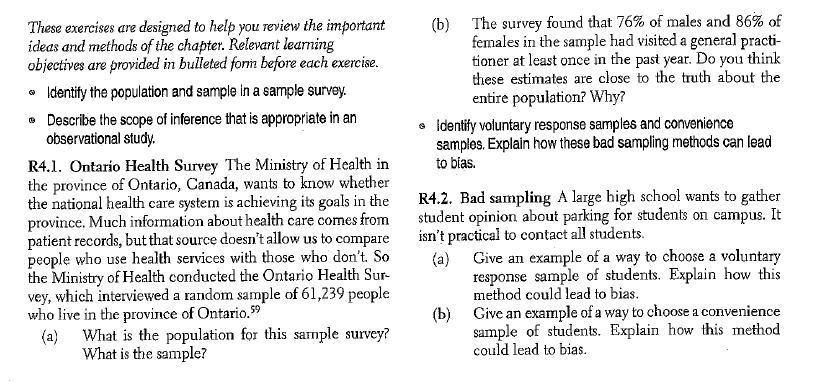 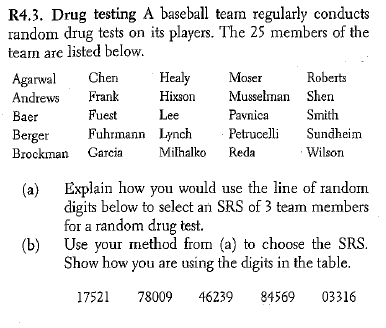 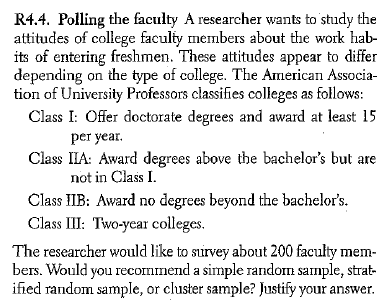 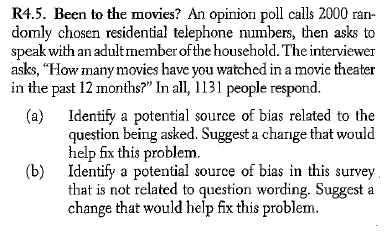 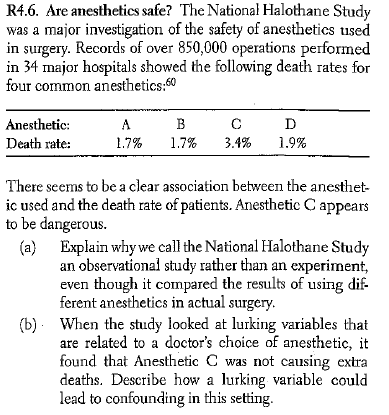 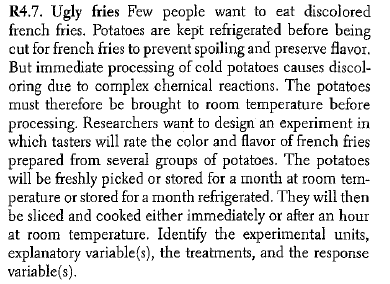 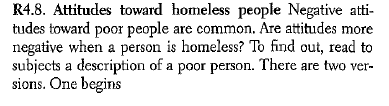 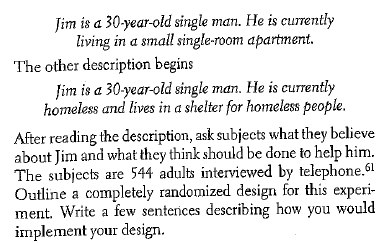 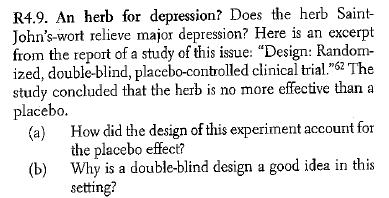 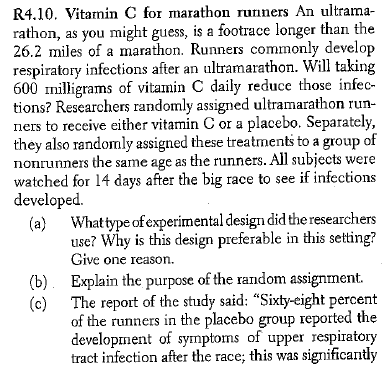 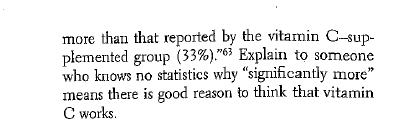 